So seh ich's 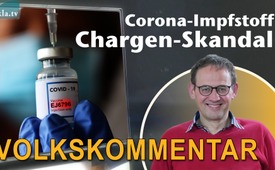 Corona-Imfpstoff-Chargen-Skandal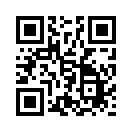 Jede verabreichte Corona-Impfung hat eine Produktionschargennummer. Eine Recherche über diese verschiedenen Produktionschargen anhand offizieller Daten der US-Gesundheitsbehörde CDC bringt ein schockierendes Ergebnis ans Licht.
Der nun aufgeflogene "Coronaimpfstoff-Chargen-Skandal" müsste auf sämtlichen Titelseiten von Tageszeitungen erscheinen.Dieser Impfstoff-Chargen-Skandal müsste auf allen Titelseiten sämtlicher Tageszeitungen erscheinen. Es gibt unterschiedliche Qualitäten von Impfstoffen desselben Herstellers. Eher weniger gefährliche Impfstoffe und brandgefährliche bis lebensgefährliche Impfstoffe. 


Hallo, hier ist wieder der Klaus aus Franken.

Heute müsst ihr euch gut anschnallen, denn ich rede über einen Coronaimpfstoff-Chargen-Skandal. Weil ich kenne zurzeit nur ein Thema, das ist die drohende Impfpflicht. 
Und was ich heute sage, gibt uns das Potential in die Hand, das gesamte Impfprogramm zu stoppen, dass es keiner mehr wagt, auch nur über eine Impfplicht zu reden.
Und ich bringe das wieder auf diesen Fokus der Massenmedien, weil diese gleichgeschalteten Massenmedien sind unser Kern-Problem!

Ich beginne mit ein paar Zahlen. Dem Paul-Ehrlich-Institut wurden bis zum 30.9.21   1802 Todesfälle nach Coronaimpfungen gemeldet. Das sind 24000% mehr gegenüber den durchschnittlichen Impfschadensmeldungen aller Impfungen der Vor-Corona-Zeit! Und das alles ohne jede Dunkelziffer! 

So, und heute kommt´s heute noch dicker: In den USA werden nämlich von der CDC in der VAERS-Datenbank auch die Impfstoffchargennummern veröffentlicht, welche die Schadensmeldungen verursachen. 

Und jetzt habe ich einen kleinen Einschub, eine Frage: Warum werden diese Chargennummern in Deutschland bzw. in Europa durch die EMA nicht veröffentlicht? Denn diese müssten den Behörden sehr wohl bekannt sein!. 
Da fehlt´s irgendwo an der Transparenz!! 
In jedem Fall muss man erwarten können, dass sowohl für USA wie auch Europa, Impfstoffhersteller wie Moderna oder Pfizer eine gleichbleibende Qualität liefern können.

Nun hat ein internationales Forscher-Team die CDC-Datenbank systematisch untersucht und die Ergebnisse auf der Seite https://www.howbadismybatch.com/ veröffentlicht. Und ich sag euch, das Ergebnis ist einfach nur ein Schock: 
Fast alle an VAERS gemeldeten Schadens- und Todesfälle werden in den USA von ca. 5% der Produktions-Chargen verursacht!!

Ich arbeite selbst in einem Lebensmittelbetrieb. Eine gleichbleibende Qualität aller Produktionschargen ist ein oberstes Qualitätskriterium! Eine unterschiedliche Chargenqualität können wir uns nicht leisten. Wieviel mehr bei einem Medizinprodukt, das über Leben und Tod entscheiden kann. gar nicht. Ich bin nur fassungslos! Hier kann es nur eine Konsequenz geben, und das ist eine sofortige Rückrufaktion! 
Es gibt eine Chargen-Rückverfolgbarkeit. Das muss dokumentiert werden, welche Charge das ist. Und die können das sehr, sehr wohl sofort zurückziehen. 
Das bestätigt auch der Ex-Vizepräsident von Pfizer Michael Yeadon. Er sagt, die Verwendung der betroffenen Produkte muss sofort eingestellt werden. [https://www.wodarg.com/] 

Und plötzlich erklären sich mir manche Zahlen, die ich bezüglich der  in der Impfstoffsicherheit bisher gehabt habe. Und ich möchte 
2 Beispiele nennen
1.) Es gab unerklärliche Todesfallmeldungen in Altenheimen, dass teilweise über 25 % der Altenheimbewohner nach den Massenimpfungen verstorben sind, das ist dokumentiert. Wieso waren andere nicht betroffen? Das könnte eine Erklärung sein. 
2.) Verunreinigungen in den Impfstoffen, das hat Holger Reißner durch mikroskopische Aufnahmen der Impfstoffe glasklar dokumentiert und Pathologen bestätigen dies! 

Für mich gibt es bei diesem Coronaimpfstoff-Chargen-Skandal nur zwei mögliche Erklärungen: 
1. Pfizer-, Moderna-Impfstoffhersteller handeln grob fahrlässig, wir haben es hier mit einem "Schlamperladen" zu tun. Dann muss man sagen, jegliches Vertrauen in diese Impfstoffe ist dahin
2. Möglichkeit: Die Impfstoffhersteller handeln vorsätzlich! Dann haben wir es hier mit einem Verbrechen zu tun! Interessant ist es, was Michael Yeadon sagt. Er sagt: "Es hat inzwischen so viel wirklich schreckliches Verhalten von Verantwortlichen gegeben, dass ich einfach nicht mehr bereit bin, dies auszuschließen.“ Vorher war er es noch.

Was aber diesen unglaublichen Verdacht auch erhärtet, ist eine Sache, die jetzt in Australien aufgeflogen ist:
Mitarbeiter von Pfizer und ihre Familien haben nämlich andere Produktionschargen an Impfstoffen verabreicht bekommen als die kommerziellen, die der allgemeinen Bevölkerung verabreicht werden. Und diese Chargen kann man ganz klar nachvollziehen im Chargenregister der offiziellen australischen Datenbank Therapeutic Goods Administration. Das ist dort eindeutig gekennzeichnet... [https://thehotstar.net/separatebatches.html]

Und eines bringt dieser Impfstoff-Chargen-Skandal zweifelsfrei ans Licht:
Es gibt unterschiedliche Qualitäten von Impfstoffen desselben Herstellers: eher weniger gefährliche Impfstoffe und brandgefährliche bis lebensgefährliche Impfstoffe!

Und dieser Impfstoff-Chargen-Skandal erinnert mich an den Schweinegrippe-Skandal. Dort ist nämlich die Bevölkerung aufgewacht, als auf einmal publik wurde, dass Politikern und der Bundeswehr ein anderer Impfstoff verabreicht werden soll,  ein anderer Impfstoff ohne toxische Zusätze.
Und dann ist der ganze Schweinegrippe-Skandal aufgeflogen, die Bevölkerung hat einfach die Impfung verweigert!
Und deswegen ist mir diese Information heute so wichtig, weil es hier an dieser Stelle wieder kippen kann, wenn die Allgemeinbevölkerung davon erfährt  

Und deswegen komme ich Zum Schluss wieder auf meinen Punkt:
Von den Massenmedien: Dieser Impfstoffskandal müsste jeden Tag auf allen Titelseiten sämtlicher Tageszeitungen erscheinen! 
Ich sage euch: Das Thema Impfpflicht wäre in Kürze vom Tisch!
Und deswegen haben wir 1 Problem, das sind die gleichgeschalteten Massenmedien. Ich sag es wieder: Massenmedien haben Flasche leer!

Und deshalb wende ich mich am Ende wieder an euch "Spaziergänger" - an die gesamte nicht mehr zu stoppende "Spaziergängerbewegung"! Das ist jetzt eine historische Stunde:
Und zwei Dinge haben jetzthöchste Priorität:
1. Wenn die Medien schweigen, müssen wir alle schreien und diesen Skandal eben selber ans Licht der Öffentlichkeit bringen - jeder muss in seinem Umfeld die Bevölkerung informieren, dass dieser Skandal nicht mehr länger vertuscht werden kann! 
.....bis dahin, dass auch die Medien nicht mehr umhin kommen, darüber endlich zu berichten, und dass es endlich eine öffentliche Debatte gibt über die gigantischen Impfschäden, die bisher unter den Teppich gekehrt werden! 
Verbreite daher unbedingt dieses Video auf alle erdenkliche Weise – und bitte nicht nur über  telegram - sondern v.a. an Unkundige über Mail, und ihr kennt die Wege.
2. Ich sag es noch einmal: die Sache mit der Impfpflicht wird im deutschen Bundestag entschieden. Ruf Deinen Wahlkreisabgeordnete(n) an: Ich hab das alles im letzten Video ausführlich erklärt. Wir lassen uns nicht entmündigen! Kein Abgeordneter hat ein Mandat, über unseren Körper und unsere Gesundheit zu bestimmen! Und denk bloß nicht:  "das hat eh keinen Wert, wenn ich dort anrufe". Jeder Anruf hat Gewicht, denn die Botschaft ist klar:
Wir machen da als ganze Bevölkerung nicht mehr mit. Das müssen sie wissen! 
Wir werden gemeinsam über dieses diktatorische Impfpflichtgesetz siegen!
Ich habe fertig!
Euer Klaus aus Franken!von kw.Quellen:Chargen der CDC-Datenbank
https://vaersanalysis.info/2021/11/08/death-by-lottery
https://www.howbadismybatch.com/expiry.html
https://howbad.info/video.html
https://www.bitchute.com/video/zQjFyMFEcEOt/

Aussagen von Michael Yeadon
https://www.wodarg.com/
https://www.youtube.com/watch?v=sw1EFxYdDNg(ab 5h 14min)

Andere Impfstoffchargen für Pfizer Mitarbeiter in Australien
https://thehotstar.net/separatebatches.html
https://web.archive.org/web/20210810040041/https://www.tga.gov.au/batch-release-assessment-covid-19-vaccines

https://www.wodarg.com
https://www.youtube.com/watch?v=sw1EFxYdDNg(ab 5h 14min)Das könnte Sie auch interessieren:#Coronavirus - Covid-19 - www.kla.tv/Coronavirus

#Impfen - Impfen – ja oder nein? Fakten & Hintergründe ... - www.kla.tv/Impfen

#SoSehIchs - So seh ich's - www.kla.tv/SoSehIchsKla.TV – Die anderen Nachrichten ... frei – unabhängig – unzensiert ...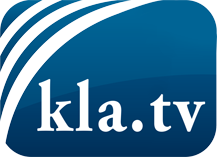 was die Medien nicht verschweigen sollten ...wenig Gehörtes vom Volk, für das Volk ...tägliche News ab 19:45 Uhr auf www.kla.tvDranbleiben lohnt sich!Kostenloses Abonnement mit wöchentlichen News per E-Mail erhalten Sie unter: www.kla.tv/aboSicherheitshinweis:Gegenstimmen werden leider immer weiter zensiert und unterdrückt. Solange wir nicht gemäß den Interessen und Ideologien der Systempresse berichten, müssen wir jederzeit damit rechnen, dass Vorwände gesucht werden, um Kla.TV zu sperren oder zu schaden.Vernetzen Sie sich darum heute noch internetunabhängig!
Klicken Sie hier: www.kla.tv/vernetzungLizenz:    Creative Commons-Lizenz mit Namensnennung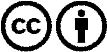 Verbreitung und Wiederaufbereitung ist mit Namensnennung erwünscht! Das Material darf jedoch nicht aus dem Kontext gerissen präsentiert werden. Mit öffentlichen Geldern (GEZ, Serafe, GIS, ...) finanzierte Institutionen ist die Verwendung ohne Rückfrage untersagt. Verstöße können strafrechtlich verfolgt werden.